Notes: Skin, Smell and TasteThe skin is the _______________________________ of the body, covering its _______________ surfacePurpose of the skinThe skin has many functions:_______________the inner organs and cellsShields us from harmful _______________Excretes _______________ (e.g. sweating)Protects from ______________________________like bacteria_______________regulationInsulation and  evaporative coolingMakes _______________Helps to _______________ the environment _______________, _______________,_______________                _________________Health and emotionsStructure of the SkinThe skin is composed of three different layers:___________________________________________________________________________________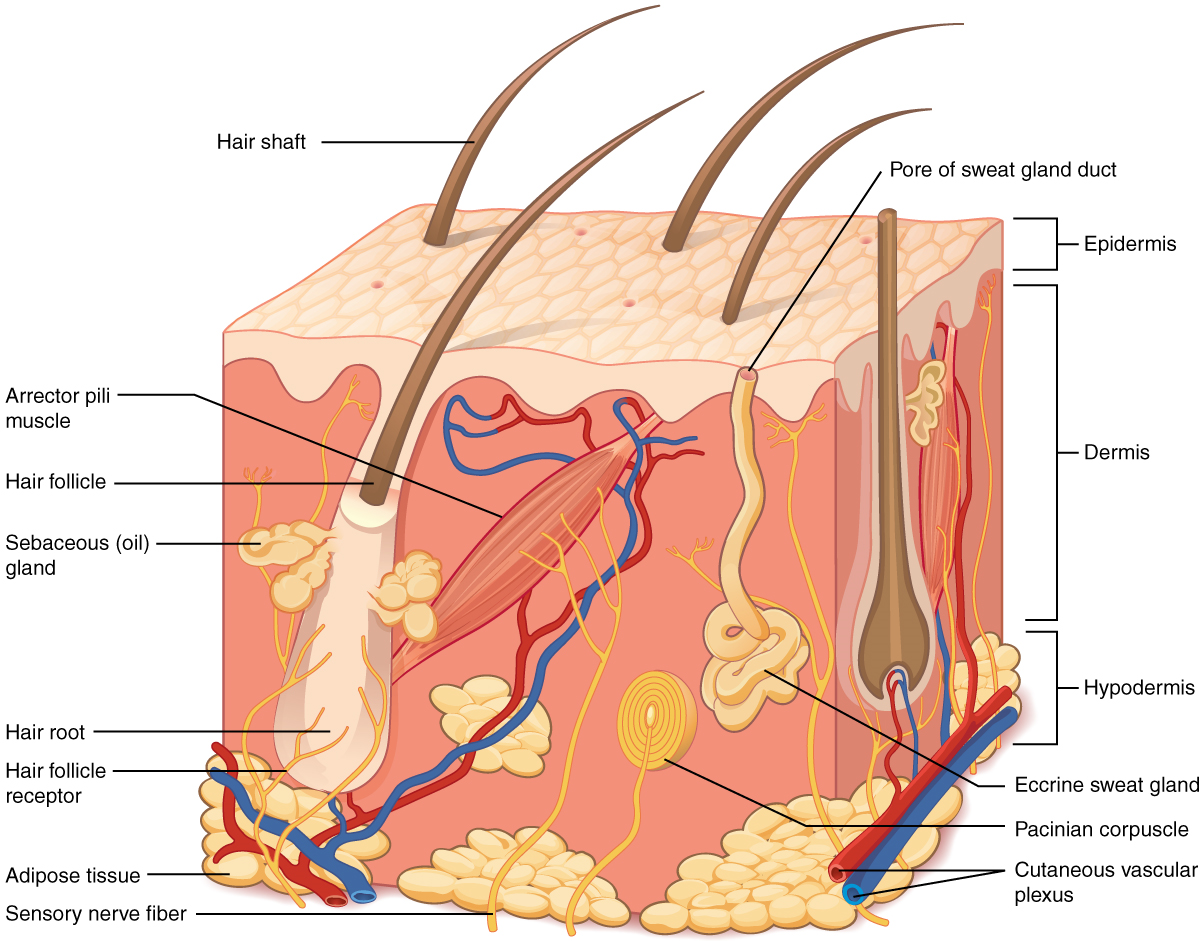 EpidermisThe epidermis has a _______________ layer and a _______________ layerThe dead layer is the _______________ layer______________________________causes the cells to burst and _______________The living layer is _______________A layer of cells that are ______________________________New cells push old cells towards the _______________This helps in the _______________ processThe lower layer also contains the _______________ The pigment that gives skin its _______________ and helps ____________________ against the sun’s _______________Tanning is a result of ______________________________being produced due to ______________________________Keep in mind that too much sun exposure can lead to _______________ in the cells that contain the melanin which may cause _______________!The epidermis is our _____________________________________________against bacteria invasions and other environmental dangersDermisThe dermis is where you will find:Sensory____________________________________________________________ glandsSecrete sebum (__________) to _______________ the skinKeeps in moisture and waterproofs_______________ glandsProduce sweat that is then carried to the surface via the ______________________________folliclesHypodermisAlso sometime called the _______________________________________The hypodermis is mostly made up of _______________ tissue (_________________________)The fat cells act not only as an ______________________________but also as a ______________________________Sensory ReceptorsThere are three different types of sensory receptors in the epidermis:_______________ sensory receptors for _______________ and ______________________________ sensory receptors for _______________and ______________________________ sensory receptors to indicate painThe different sensory receptors are _____________________________________________over the bodyEx: The cheeks and underside of the wrists are more sensitive to heatThe soles of the feet are more sensitive to pressureThe NoseWhat is its function?____________________________________________________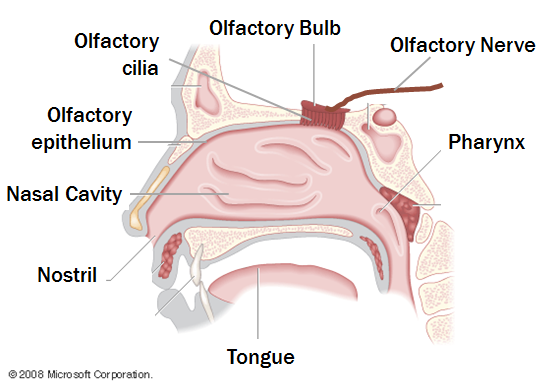 SmellingThe nose is the organ associated with ____________________ and ____________________The nerve cells associated with smell are called _______________________________________Most of these nerve cells are concentrated in the __________________________at the tip of the ____________________________________________________Although we’re very ___________________ at __________________________ smells we are generally ____________________ at __________________________ themWe are used to identifying what we _______________ and __________________but not what we __________________________What is the sense of smell good for?We use our sense of smell to gather information from the world around us, such as:____________________________________________________ (ex: fire, toxic chemicals, etc)____________________________________________________ (?)Smell and memorySmell is also strongly associated with __________________________Scientists believe that since a mixture of particular smells is more novel than shapes for example, ________________________________________________________________________________________________________________________________________________The TongueWhat is the function of the tongue?Has the sensory receptors for __________________________Helps _______________________________________around for chewing (mastication)Used to _____________________ foodImportant in ________________All over your tongue there are little bumps called _______________Within some of these papillae are located the ______________________________Taste buds are the ______________________________for _______________ on the tongueTaste and FlavourThe words taste and flavour are often used interchangeablyBut humans can only detect ____________________________________:______________________________________________________________________________________________________________________________________________________ Flavour is actually the ___________________ between _____________ and _______________It is said that only _______________of flavour comes from the sense of taste, the other _______________is from the smellScientists ______________________________that taste buds are spread out in a ______________________________on the tongueThey now believe that all taste buds can experience ______________________________Other receptorsThere are also other receptors on the tongue to detect:______________________________Hot and cold______________________________ Prickling feelingSpiciness ______________________________ Texture of food